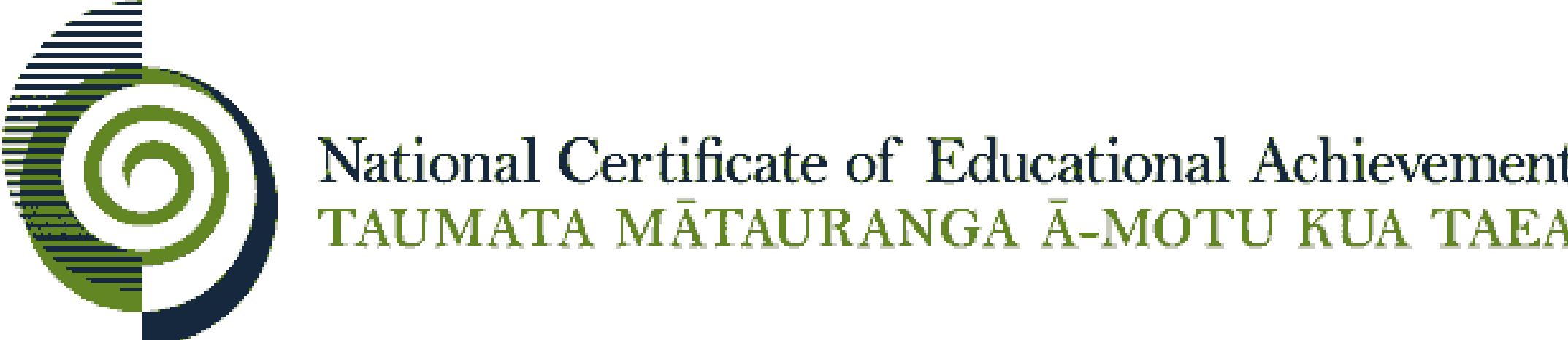 Internal Assessment ResourceDigital Technologies & Hangarau Matihiko Level 2This resource supports assessment against Achievement Standard 918921Standard title:	Use advanced techniques to develop a databaseCredits:	4Resource title:	Get it sortedResource reference:	Digital Technologies & Hangarau Matihiko 2.3B Achievement Standard 91892 is derived from both The New Zealand Curriculum and Te Marautanga o Aotearoa.Internal Assessment ResourceAchievement Standard: 	91892Standard title: 	Use advanced techniques to develop a databaseCredits: 	4 Resource title: 	Get it sortedResource reference: 	Digital Technologies & Hangarau Matihiko 2.3BTeacher/Kaiako guidelinesThe following guidelines are supplied to enable teachers/kaiako to carry out valid and consistent assessment using this internal assessment resource.Teachers/kaiako need to be very familiar with the outcome being assessed by the achievement standard. The achievement criteria and the explanatory notes contain information, definitions, and requirements that are crucial when interpreting the standard and assessing students/ākonga against it. Context/Te HoropakiWhat can we do to improve the accessibility of the selection and retrieval of data? This assessment activity requires students to use advanced techniques to develop a range of refined database systems that allow a user to select and retrieve data. Possible student projects may include:Home Bookshelf databaseHome DVD/CD/Vinyl Music databaseGame Console databaseDuke of Edinburgh skills/activities requirements for the Teacher in ChargeSchool service hours for graduation requirementsStudent community service awards, to track number of hours to meet the targetsSports practices and coaching, regular attendance trackerPassport for participation, service and work ethic as part of school awards schemeDispositional tracking for schools values.Teachers should ensure the rigour of the outcome is appropriate for Level 7 of the NZ Curriculum. The specifications need to be agreed to prior to the design of database schema. They may be teacher-given or developed in negotiation with the student.This assessment task asks students to develop a database using SQL and PHP. The task also expects students to present the data effectively for the purpose and end users by outputting to HTML and then applying styling techniques. This assessment can be combined with other standards, for example:Use advanced techniques to develop a digital media outcome AS91893 (if the students were to further develop the data within a website)Use advanced processes to develop a digital technologies outcome AS91897 (if students were to use an advanced process to plan and develop their database).Conditions/Ngā TikangaConditions of Assessment related to this achievement standard can be found at http://ncea.tki.org.nz/Resources-for-Internally-Assessed-Achievement-StandardsResource requirements/Ngā RauemiThis assessment has been intended to be developed within a MySQL/PHP environment. Students will need:Read/Write access to folders sitting on an IIS or Apache2 type serverHTTP access to a server which includes PHP modulesA database admin tool such as phpmyadmin or MySQL Workbench. Internal Assessment ResourceAchievement standard: 	2.3Standard title: 	Use advanced techniques to develop a databaseCredits: 				4 Resource title: 			Get it sortedResource reference: 	Digital Technologies & Hangarau Matihiko 2.3B Student/Akonga instructionsIntroduction/Kupu AratakiThe assessment activity requires you to develop a database that allows a user to select and retrieve data. You are going to be assessed on how well you design and develop your database.You may work with others to help generate ideas and develop those ideas. However, you will be expected to show your own thinking and evidence of how you discussed and combined ideas together to write and submit your own work.Teacher note: Insert due dates and timeframesTask/Hei MahiYou are going to design and create a database to allow users to store and access information. Possible ideas include:Home bookshelf databaseHome DVD/CD/Vinyl music databaseConsole Games databaseHome inventoryDuke of Edinburgh skills/activities requirements for the teacher in chargeSchool service hours for graduation requirementsStudent community service awards, to track number of hours to meet the targetsSports practices and coaching, regular attendance trackerPassport for participation, service and work ethic as part of school awards schemeDispositional tracking for school values.Advanced techniques that you could use in creating the database include:linking data in related tables or nodes using queries or keyswriting custom queries to filter and/or sort datausing logical, mathematical and/or wildcard operatorscustomising presentation of the datausing custom forms to add user input to the databasesetting validation rules for data entry.Decide on your idea.Plan, design and create a database/web outcome that improves accessibility through the selection and retrieval of data.Your outcomes must allow for the following specifications:Teacher note: Teacher should provide end user specification/requirementsDatabase specificationsMySQL database with two related tablesWebsite specificationsSelect items by categorySort items by an appropriate method (A-Z, date)Calculate and display appropriate results using database query. Database Design and Testing: Include a description of two related tables and datatypes used. You also need to indicate what data might be expected. For example, the value of an item cannot be a negative number. Perform early testing using expected SQL queries, recording the query and all results.Webpage OutputConstruct PHP code that connects to the database, queries the database and outputs the results to a webpage. Perform tests to make sure database queries perform as expected.Webpage StylingUse HTML elements and CSS to enable user selection/sorting of data to present your data in a readable manner.ImplicationsExplain the implications associated with your outcome. This could include why it needs to be socially/culturally acceptablewhy it needs to honour legal, ethical and intellectual property obligationswhy it needs to be accessible, usable and functionalwhy it needs to be sustainable and future proofTestingMake sure that your queries are accurate and produce the correct response. You should do a desk check and you should test the queries individually in the database admin tool that you are using. This should be carried out on all queries.Improvement of the database You should improve the database through feedback and cycles of trialling and testing iteratively throughout the design, development and testing process to improve the quality of the database.Submit evidence of how you have used advanced techniques to develop a database.The evidence could be in the form of a document that includes screenshots showing the development of the outcome including evidence of designing, developing and testing. This should not be any longer than 5 A4 pages. This could also take the form of a narrated or subtitled video or screen capture.You should submit evidence of: planning and design of the databasethe use of appropriate tools and advanced techniques to structure, organise, and query data logically printouts of the tables that you have createdthe correct data being displayed on the outcomeshowing the data you tested to ensure functionalitypresentation of the outcomeiterative improvement throughout the design, development and testing processpresenting data effectively for the purpose and end usersaddressing the relevant implications.Assessment schedule/Mahere Aromatawai: Digital Technologies & Hangarau Matihiko 91892 – Get it sortedFinal grades will be decided using professional judgement based on a holistic examination of the evidence provided against the criteria in the achievement standardThis resource:Clarifies the requirements of the achievement standardSupports good assessment practiceShould be subjected to the school’s usual assessment quality assurance processShould be modified to make the context relevant to students in their school/kura environment and ensure that submitted evidence is authenticDate version published by Ministry of EducationDecember 2018 Version 1To support internal assessment from 2019Authenticity of evidenceTeachers/kaiako must manage authenticity for any assessment from a public source, because students may have access to the assessment schedule or student exemplar material.Using this assessment resource without modification may mean that students’ work is not authentic. The teacher may need to change figures, measurements or data sources or set a different context or topic to be investigated or a different text to read or perform.Evidence/Judgements for Achievement/PaetaeEvidence/Judgements for Achievement with Merit/KaiakaEvidence/Judgements for Achievement with Excellence/KairangiUse advanced techniques to develop a database.The student has:designed the structure of the databaseused appropriate tools and advanced techniques to organise, query and present data for a purpose and end users For example (partial evidence)They have:a database plan showing the data structure, including the tables that will be used and how the data in the tables will be linkednamed fields appropriatelyused appropriate data types and data formattingwritten a custom query to filter and/or sort dataused mathematical and/or wildcard operators.The student has:applied appropriate data integrity and testing proceduresFor example (partial evidence)Evidence of comprehensive testing has been supplied showing that adding material to the database works correctly and that the various queries return the expected results.The student has:explained the relevant implicationsFor example (partial evidence)They have explained:why copyright/IP needs to be honouredwhy the database/website needs to be easy to usewhy the information needs to be accessible.The examples above are indicative samples onlyUse advanced techniques to develop an informed database. The student has:used information from testing procedures to improve the quality of the databasestructured, organised and queried the data logicallyFor example (partial evidence):The student has asked a volunteer to test the database and has made improvements/changes based on this testing. Tests were made to ensure that: it is easy to usethe display of the output is in a logical order that is easy to read and understandthe queries make it easy to filter and extract required data from the database.The student has:addressed relevant implications in the outcomeFor example (partial evidence):Any images that are used in the outcome are cited in the supporting documentation and are either original artwork or creative commons/public domain images.The information is accessible (e.g. images have alt tags and student has checked that site is readable for colour blind users).The examples above are indicative samples onlyUse advanced techniques to develop a refined database.The student has:evidence of iterative improvement throughout the design, development and testing processFor example (partial evidence):They changed data types of some of their fields to ensure all data was using an accurate data type.They ran a series of test queries and corrected the table structure to ensure the queries could link data from more than one table, including:testing of potential SQL queries that include SELECT and JOIN statementstesting of PHP output when using connection and queries.The student carried out usability tests at key points during the creation of the database to ensure that it was fit for purpose and easy to use. They used information from testing at each point to improve and refine the outcome. For instance, they checked that:the input form was easy to use and that the error messages were visible and easy to understandquery results were easy to understandsearching was easy for users (e.g. users could easily run the queries based on the structure of the data).The student has:presented data effectively for the purpose and end-usersFor example (partial evidence):There are no grammatical or typographical errors. The layout demonstrates effective application of design principles.The selection/sorting features of the webpage are obvious. The web indicated the current selection/sort being performed by the user.The examples above are indicative samples only